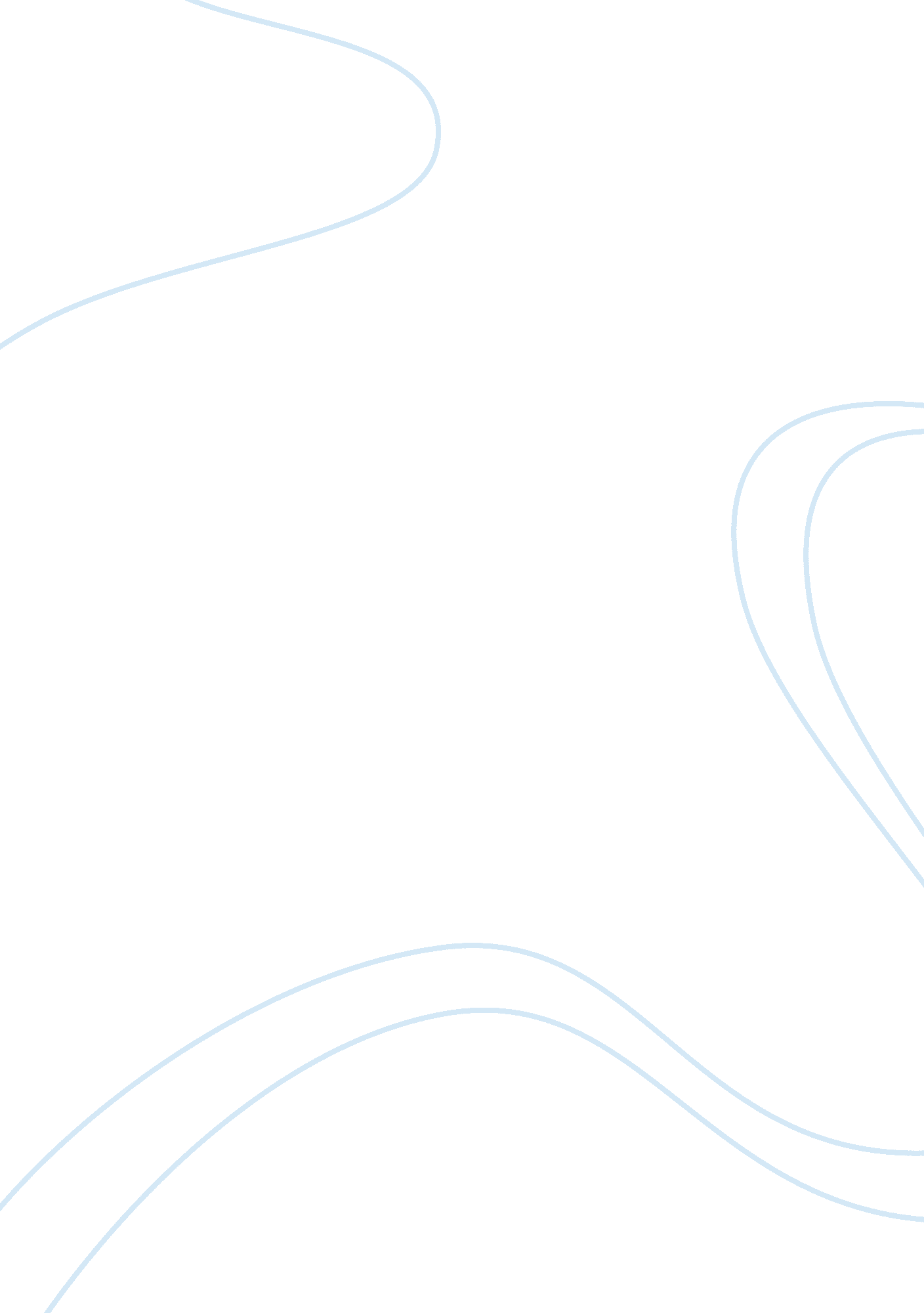 Reflection on an interview exercisePsychology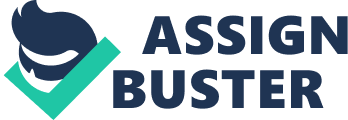 The question that asked candidates about qualities that commands respect in the classroom was full of insight. First, the personality of the person answering the question would be revealed. If “ grades” were the answer, that reveals the person’s belief in positive or negative reinforcement. Another question that reveals the candidate’s belief is the one that inquires about stating the goals of a school principal. This clearly shows what the person thinks or believes are the needs of the educational system according to his own perspective. Actually, almost all of the questions were very thought-provoking that required students to practice critical thinking skills and some ethics. 

The interview activity should always be a part of the class requirements. The activity helps students to understand themselves better and prepare them for real scenarios in the future. Applying concepts learned in the class and communicating them well to other people is a plus factor in one’s life. 